О снятии с учета малоимущихграждан, нуждающихся в жилых помещениях.Руководствуясь пунктом 1 части 1 статьи 56 Жилищного кодекса РФ, Протоколом заседания жилищной комиссии о снятии с учёта малоимущих граждан, нуждающихся в жилых помещениях, предоставляемых по договорам социального найма администрации Жигаловского муниципального образования от 09.06.2022 г., решением Жилищной комиссии Жигаловского муниципального образования № 03/2022 от 09.06.2022г., Администрация Жигаловского муниципального образования постановляет:Снять с учета следующих граждан, нуждающихся в жилых помещениях, предоставляемых по договорам социального найма. 1.1 на основании личного заявления:- Кузнецову Веру Витальевну, 01.06.1981г.р., и членов её семьи: мужа - Кузнецова Владимира Владимировича, 18.06.1981г.р., сына – Кузнецова Бориса Владимировича, 30.03.2008г.р., сына – Кузнецова Владимира Владимировича, 15.12.2005г.р., сына-Кузнецова Егора Владимировича, 31.08.2001г.р. проживающих по адресу: Иркутская область, р. п. Жигалово, ул. Горького,20 кв.12.Андреевой Т.А., ведущему специалисту, довести до сведения граждан, указанных в пункте 1.1 настоящего постановления.И. о. главы Жигаловского муниципального образования                                      Д.Ю. Стрелов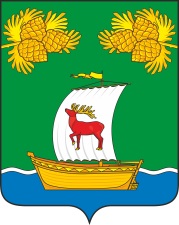 РОССИЙСКАЯ ФЕДЕРАЦИЯИРКУТСКАЯ ОБЛАСТЬАДМИНИСТРАЦИЯЖИГАЛОВСКОГО МУНИЦИПАЛЬНОГО ОБРАЗОВАНИЯПОСТАНОВЛЕНИЕ09.06.2022 г. № 38                         р.п. Жигалово